Załącznik nr 2 do zarządzenia nr 4/2023 Dyrektora Szkoły Podstawowej im. ks. Anastazego Sadowskiego w Lisich Jamach z dnia 6.02.2023 r.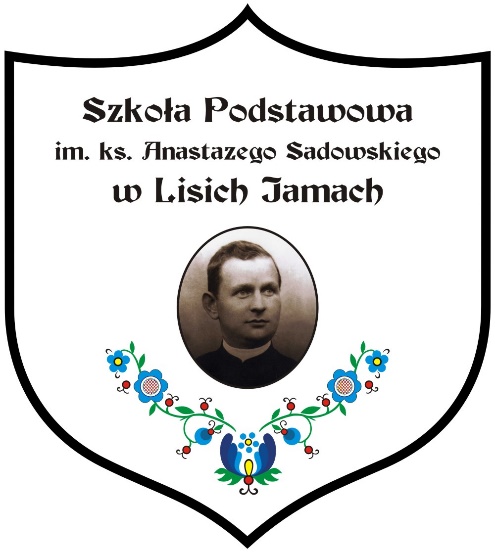 Regulamin rekrutacji dzieci do klasy pierwszejSzkoły Podstawowej im. ks. Anastazego Sadowskiegow Lisich Jamach na rok szkolny 2023/2024Podstawa prawna:Ustawa z dnia 14 grudnia 2016 r. – Prawo oświatowe (t. j. Dz. U. z 2021 r., poz. 1082),Rozporządzenie Ministra Edukacji Narodowej z dnia18 listopada 2022 r. w sprawie przeprowadzania postępowania rekrutacyjnego oraz postępowania uzupełniającego do publicznych przedszkoli, szkół, placówek i centrów (Dz.U. z 2022, poz. 2431)Uchwała nr IV/38/19 Rady Gminy Sierakowice z dnia 22 stycznia 2019 r. w sprawie określenia kryteriów rekrutacji kandydatów do przedszkoli, oddziałów przedszkolnych w szkołach podstawowych, innych form wychowania przedszkolnego i do publicznych szkół podstawowych zamieszkujących poza obwodem szkoły podstawowej prowadzonych przez Gminę Sierakowice oraz dokumentów niezbędnych do ich potwierdzenia.Uchwała nr V/48/19 Rady Gminy Sierakowice z dnia 5 marca 2019 r. w sprawie ustalenia planu sieci publicznych szkół podstawowych prowadzonych przez Gminę Sierakowice oraz określenia granic ich obwodów;Zarządzenie nr 010/2023 Wójta Gminy Sierakowice z dnia 17 stycznia 2023 r. w sprawie ustalenia terminów postępowania rekrutacyjnego oraz postępowania uzupełniającego na rok szkolny 2023/2024 do przeszkoli, oddziałów przedszkolnych w szkołach podstawowych, innych form wychowania przedszkolnego i klas I szkół podstawowych prowadzonych przez Gminę Sierakowice.  POSTANOWIENIA OGÓLNE§ 1Regulamin określa zasady, tryb i kryteria rekrutacji dzieci do klasy pierwszej.§ 2Ilekroć w Regulaminie jest mowa o:Wójcie Gminy – oznacza to Wójta Gminy Sierakowice,dyrektorze - oznacza to Dyrektora Szkoły Podstawowej im. ks. Anastazego Sadowskiego w Lisich Jamach,szkole - oznacza to Szkołę Podstawową im. ks. Anastazego Sadowskiego w Lisich Jamach,regulaminie - oznacza to Regulamin rekrutacji uczniów do klasy I w Szkole Podstawowej im. ks. Anastazego Sadowskiego w Lisich Jamach na rok szkolny 2023/2024, postępowaniu rekrutacyjnym - oznacza to proces naboru dzieci zamieszkałych poza obwodem szkoły do klasy I w rekrutacji podstawowej lub uzupełniającej w/g kryteriów ustalonych w regulaminie,rodzicu – oznacza to również prawnych opiekunów.§ 3Do klasy pierwszej szkoły podstawowej przyjmuje się kandydatów w wieku 7 lat (urodzonych w 2016 roku), którzy są objęci obowiązkiem szkolnym.Na wniosek rodziców do rozpoczęcia nauki w klasie pierwszej szkoły podstawowej mają też prawo dzieci sześcioletnie (urodzone w 2017 roku), które spełniają jeden z poniższych warunków:korzystały z wychowania przedszkolnego w roku szkolnym poprzedzającym rok szkolny, w którym mają rozpocząć naukę w szkole, tj. objęte były wychowaniem przedszkolnym w roku szkolnym 2022/2023,uzyskały opinię poradni psychologiczno – pedagogicznej o możliwości  rozpoczęcia nauki w klasie pierwszej.Kandydaci, którzy posiadają orzeczenie o potrzebie kształcenia specjalnego będą mogli mieć odroczony obowiązek szkolny, jednak nie dłużej niż do końca roku szkolnego w roku kalendarzowym, w którym kończą 9 lat. W tym przypadku dziecko będzie kontynuowało wychowanie przedszkolne.Kandydaci zamieszkali w obwodzie szkoły podstawowej przyjmowani są do klasy pierwszej z urzędu.Obwód Szkoły Podstawowej im. ks. Anastazego Sadowskiego w Lisich Jamach określa Uchwała Nr V/48/19 Rady Gminy Sierakowice z dnia 5 marca 2019 r. (Lisie Jamy, Szklana, Długi Kierz, Leszczynki, Kamienicka Huta, Nowa Ameryka, Ameryka, Szramnica, Przylesie, Srocze Góry).Kandydaci zamieszkali poza obwodem szkoły podstawowej mogą być przyjęci do klasy pierwszej po przeprowadzeniu postępowania rekrutacyjnego, jeżeli szkoła dysponuje wolnymi miejscami.
W postępowaniu rekrutacyjnym są brane pod uwagę kryteria określone przez organ prowadzący.W trakcie roku szkolnego uczeń z poza obwodu może zostać przyjęty do klasy pierwszej, o ile szkoła posiada wolne miejsca. O przyjęciu ucznia decyduje dyrektor szkoły.ZASADY POSTĘPOWANIA REKRUTACYJNEGO§ 4Zapisu dzieci do szkoły dokonują rodzice / opiekunowie prawni.Rodzice kandydata do klasy pierwszej zamieszkałego w obwodzie szkoły podstawowej składają:Zgłoszenie dziecka do klasy pierwszej Szkoły Podstawowej im. ks. Anastazego Sadowskiego  
      w Lisich Jamach – Załącznik nr 1,Oświadczenie o miejscu zamieszkania – Wzór 1D.Rodzice kandydata do klasy pierwszej zamieszkałego poza obwodem szkoły podstawowej składają:Wniosek o przyjęcie dziecka do klasy pierwszej Szkoły Podstawowej im. ks. Anastazego            Sadowskiego w Lisich Jamach – Załącznik nr 2,Dokumenty potwierdzające spełnianie kryteriów określonych przez organ prowadzący.       Wszystkie dokumenty należy składać do sekretariatu szkoły w godzinach urzędowania.Postępowanie rekrutacyjne do klasy I przeprowadza komisja rekrutacyjna powołana przez dyrektora szkoły.Wyniki postępowania rekrutacyjnego podaje się do publicznej wiadomości w formie listy dzieci zakwalifikowanych i dzieci niezakwalifikowanych oraz listę dzieci przyjętych i dzieci nieprzyjętych zawierających imiona i nazwiska kandydatów w kolejności alfabetycznej.Listy umieszcza na tablicy ogłoszeń w siedzibie szkoły.KRYTERIA REKRUTACJI KANDYDATÓW DO KLASY PIERWSZEJ ZAMIESZKAŁYCH POZA OBWODEM SZKOŁY § 5O przyjęciu kandydata do klasy pierwszej zamieszkałego poza obwodem szkoły decyduje suma punktów uzyskanych w wyniku postępowania rekrutacyjnego.W postępowaniu rekrutacyjnym brane są pod uwagę poniższe kryteria, którym przypisana jest określona liczba punktów.Kryteria, o których mowa w ust. 2 wymagają udokumentowania odpowiednio poprzez:kryterium 1 – oświadczenie o uczęszczaniu dziecka w poprzednim roku szkolnym do publicznego przedszkola w publicznych szkołach podstawowych – Wzór 1F,kryterium 2 – potwierdzenie dyrektora szkoły – Wzór 1C,kryterium 3 – orzeczenie o potrzebie kształcenia specjalnego wydane ze względu na niepełnosprawność, orzeczenie o niepełnosprawności lub stopniu niepełnosprawności lub orzeczenie równoważne w rozumieniu przepisów ustawy z dnia 27 sierpnia 1997 r. o rehabilitacji zawodowej i społecznej oraz zatrudnianiu osób niepełnosprawnych (Dz. U. z 2021 r., poz. 573)kryterium 4  – oświadczenie o zamieszkiwaniu krewnych kandydata w obwodzie szkoły, wspierających rodziców dziecka w zapewnieniu mu należytej opieki – Wzór 1F,kryterium 5  – oświadczenie, że co najmniej jeden z rodziców kandydata pracuje w miejscowości należącej do obwodu szkoły – Wzór 1F.W przypadku braku udokumentowania kryteriów, o których mowa w ust. 2 nie będą nadawane odpowiednio punkty.O przyjęciu kandydata do klasy pierwszej decyduje suma punktów uzyskanych w wyniku postępowania rekrutacyjnego.W pierwszej kolejności przyjmowani są kandydaci od największej liczby punktów, aż do wyczerpania wolnych miejsc.W przypadku uzyskania jednakowej ilości punktów, która miałaby decydować o przyjęciu dziecka do szkoły, komisja rekrutacyjna będzie brała pod uwagę datę wpływu wniosku.HARMONOGRAM I TERMINY REKRUTACJI§ 6Harmonogram i terminy rekrutacji do klasy pierwszej na rok szkolny 2023/2024 przedstawiają się następująco:PROCEDURA ODWOŁAWCZA§ 7W terminie 7 dni od podania do publicznej wiadomości listy kandydatów przyjętych i nieprzyjętych rodzic/prawny opiekun może wystąpić do komisji rekrutacyjnej z wnioskiem o sporządzenie uzasadnienia odmowy przyjęcia kandydata do szkoły.Uzasadnienie sporządza się w terminie 5 dni od dnia wystąpienia rodzica/prawnego  opiekuna kandydata z wnioskiem.Uzasadnienie zawiera przyczyny odmowy przyjęcia kandydata, w tym najniższą liczbę punktów, która uprawnia do przyjęcia oraz liczbę punktów, którą kandydat uzyskał w postępowaniu rekrutacyjnym.  Rodzic/prawny opiekun może wnieść do dyrektora szkoły odwołanie od rozstrzygnięcia komisji rekrutacyjnej, w terminie 7 dni od dnia otrzymania uzasadnienia.Dyrektor szkoły rozpatruje odwołanie w terminie 7 dni od dnia jego otrzymania. Na rozstrzygnięcie dyrektora szkoły służy skarga do sądu administracyjnego.OCHRONA DANYCH OSOBOWYCH§ 9Dane osobowe dzieci zgromadzone w celach postępowania rekrutacyjnego oraz dokumentacja postępowania rekrutacyjnego są przechowywane nie dłużej niż do końca okresu, w którym uczeń uczęszcza do szkoły.Dane dzieci nieprzyjętych zgromadzone w celach postępowania rekrutacyjnego są przechowywane 
w szkole przez okres roku, chyba, że na rozstrzygnięcie dyrektora szkoły została wniesiona skarga do sądu administracyjnego i postępowanie nie zostało zakończone prawomocnym wyrokiem.Klauzula informacyjnaAdministratorem danych osobowych przetwarzanych w procesie rekrutacji do szkoły jest: Szkoła Podstawowa im. ks. Anastazego Sadowskiego w Lisich Jamach, Lisie Jamy 60 B, 83-335 Borzestowo,  email: sekretariat@splisiejamy.eu nr tel. (58) 684 68 09.Szkoła wyznaczyła Inspektora ochrony danych, z którym można skontaktować się poprzez email: SPLisieJamy_RODO@sierakowice.pl lub listownie na adres szkoły. Należy pamiętać, iż dane te służą wyłącznie do kontaktu w sprawach związanych bezpośrednio z przetwarzaniem danych osobowych, a Inspektor ochrony danych nie posiada i nie udziela informacji dotyczących przebiegu procesu naboru, w szczególności informacji o ofercie szkoły, statusie zgłoszenia, punktacji, kryteriach ani wynikach rekrutacji.Dane osobowe kandydata oraz rodziców lub opiekunów prawnych kandydata – w zakresie zawartym w niniejszym zgłoszeniu będą przetwarzane w celu przyjęcia do szkoły obwodowej, na podstawie  art. 6 ust. 1 lit. c) Rozporządzenia Parlamentu Europejskiego i Rady (UE) 2016/679 z dnia 27 kwietnia 2016 r. w sprawie ochrony osób fizycznych w związku z przetwarzaniem danych osobowych i w sprawie swobodnego przepływu takich danych oraz uchylenia dyrektywy 95/46/WE (ogólnego rozporządzenia o ochronie danych Dz. Urz. UE 2016: L.119/1), dalej zwane RODO, w związku z przepisami Rozdziału 6 ustawy z dnia 14 grudnia 2016 roku Prawo oświatowe (Dz.U. 2019 poz. 1481, ze zmianami).Dane osobowe nie będą przekazywane do państwa trzeciego ani do organizacji międzynarodowej.Dane zgromadzone związane z przyjęciem dziecka do szkoły obwodowej będą przechowywane przez szkołę nie dłużej niż do końca okresu, w którym uczeń uczęszcza do tej szkoły (zgodnie z art. 160 ust. 1 ustawy Prawo oświatowe).Odbiorcami danych mogą być podmioty, którym przekazano dane osobowe – z wyjątkiem organów publicznych, które mogą otrzymać dane osobowe w ramach konkretnego postępowania administracyjnego. Odbiorcami danych mogą być podmioty wspierające szkołę w realizowaniu statutowych zadań, 
w szczególności w zakresie obsługi informatycznej i prawnej.Zgodnie z RODO rodzicom lub opiekunom prawnym przysługuje:prawo dostępu do swoich danych oraz otrzymania ich kopii (art. 15 RODO);prawo do sprostowania (poprawiania) swoich danych (art. 16 RODO);prawo do usunięcia danych osobowych, w sytuacji, gdy przetwarzanie danych nie następuje w celu wywiązania się z obowiązku wynikającego z przepisu prawa lub w ramach sprawowania władzy publicznej (art. 17 RODO);prawo do ograniczenia przetwarzania danych (art. 18 RODO);prawo do przenoszenia danych (art. 20 RODO);prawo do wniesienia sprzeciwu wobec przetwarzanych danych na podstawie przesłanki określonej 
w  art. 6 ust. 1 lit. e-f RODO (art. 21 RODO);prawo do wniesienia skargi do Prezes UODO (na adres Urzędu Ochrony Danych Osobowych, ul. Stawki 2, 00 - 193 Warszawa).Podanie danych zawartych w niniejszym formularzu i dołączonych dokumentach nie jest obowiązkowe, jednak jest warunkiem umożliwiającym ubieganie się o przyjęcie do szkoły obwodowej.W trakcie przetwarzania danych na potrzeby procesu przyjęcia dziecka do szkoły obwodowej nie dochodzi do zautomatyzowanego podejmowania decyzji ani do profilowania, o których mowa w art. 22 ust. 1 i 4 RODO. Oznacza to, że żadne decyzje dotyczące przyjęcia do szkoły obwodowej nie zapadają automatycznie oraz że nie buduje się żadnych profili uczniów.PRZEPISY KOŃCOWE§ 10Wzory dokumentów można odebrać w sekretariacie szkoły lub pobrać ze strony internetowej szkoły.Regulamin został podany do wiadomości rodziców poprzez opublikowanie na stronie internetowej szkoły.L.p.KryteriumLiczba punktów1.kandydat uczęszczał w poprzednim roku szkolnym do publicznego przedszkola, oddziału przedszkolnego w publicznych szkołach podstawowych lub publicznej innej formy wychowania przedszkolnego prowadzonych przez Gminę Sierakowice na terenie gminy Sierakowice10 pkt2.w szkole, do której składany jest wniosek kandydata, w roku szkolnym, na który prowadzona jest rekrutacja będzie uczyło się rodzeństwo kandydata9 pkt3.niepełnosprawność kandydata8 pkt4.w obwodzie szkoły do której składany jest wniosek kandydata zamieszkują krewni kandydata wspierający rodziców/opiekunów prawnych w zapewnieniu mu należytej opieki5 pkt5.co najmniej jeden z rodziców/opiekunów prawnych kandydata pracuje  
w miejscowości należącej do obwodu odpowiednio danej publicznej szkoły podstawowej, do której składany jest wniosek kandydata4 pktEtap rekrutacji / czynności rodzicaEtap rekrutacji / czynności rodzicaTermin w postępowaniu rekrutacyjnymEtap rekrutacji / czynności rodzicaEtap rekrutacji / czynności rodzicapodstawowy1.Złożenie zgłoszenia (dotyczy dzieci zamieszkałych w obwodzie szkoły)od 13.03. 2023 r. do 24.03. 2023 r.Postępowanie rekrutacyjnePostępowanie rekrutacyjne2.Złożenie wniosku o przyjęcie do klasy pierwszej wraz z dokumentami potwierdzającymi spełnienie przez kandydata warunków i kryteriów branych pod uwagę w postępowaniu rekrutacyjnymod 1.08.2023 r. do 10.08.2023 r.3.Podanie do publicznej wiadomości przez komisję rekrutacyjną:
1.  listy kandydatów zakwalifikowanych i kandydatów niezakwalifikowanych  
2.  listy kandydatów przyjętych i kandydatów nieprzyjętych11.08.2023 r.